Глава 1. СОДЕРЖАНИЕ И ОФОРМЛЕНИЕ КУРСОВОЙ РАБОТЫ1.1. Содержание курсовой работыКурсовая работа представляется в электронном и печатном видах. Электронный вид – файлы программы и отчетной документации. Печатный вид – распечатка отчетной документации, выполненная в программе Microsoft Word.К типовым разделам отчетной документации относятся:        постановка задачи;        метод решения;        структуры данных и алгоритмы;        программная документация;        тестирование программы;        список использованных источников.Постановка задачиДанный раздел состоит, как минимум, из двух подразделов:        условия задачи (на основе задания, выданного преподавателем);        анализ и уточнение условий задачи.В подразделе Условия задачи приводится формулировка задачи, которую выдал студенту преподаватель.Второй подраздел отражает правильность понимания студентом поставленной задачи. Если формулировка задачи не обладает полной определенностью, то в этот подраздел надо включить уточнения, согласованные между студентом и преподавателем или принятые студентом самостоятельно.Метод решенияВ этом разделе указывается применяемый метод решения задачи и обосновывается его выбор. По заданию преподавателя может быть приведено описание применяемого метода – краткое или детализированное.Структуры данных и алгоритмыУстанавливаются состав, структуры и типы обрабатываемых данных – объектов планируемого алгоритма решения задачи.Алгоритм решения задачи выполняется с использованием блок-схем.Программная документацияВ этот раздел включаются материалы, относящиеся непосредственно к разработанной студентом программе и к ее практическому использованию.Тестирование программыТестирование производится после завершения процесса отладки программы или совмещается с этим процессом. В данный раздел основной части отчета надо включать заключительные сведения о тестировании (план отладки, обнаруженные ошибки  и т.п.  не рассматриваются).Раздел должен содержать три подраздела:        тесты;        результаты тестирования;        заключение по результатам тестирования.В подразделе Тесты приводятся пронумерованные по порядку тесты, каждый из которых представляет собой обоснованно подобранный вариант исходных данных задачи и соответствующие этим данным ожидаемые результаты. В подраздел Результаты тестирования включаются распечатки  результатов выполнения программы для каждого теста.В подразделе Заключение по результатам тестирования дается заключение, основанное на сравнении результатов, приведенных в двух предыдущих подразделах.1.2. Оформление курсовой работыНиже приведены основные параметры страницы и компьютерного набора текста отчета в редакторе  MS Word.Поля:        слева – 3 см, справа – 2 см;         сверху – 2,5 см,  снизу – 2 см;        расстояние от края листа до верхнего колонтитула – 1,8 см, до нижнего – 1 см.Основной текст:        шрифт:  Тimes New Roman, 12 пт;        формат абзаца: отступ первой строки – 1 см, выравнивание – по ширине, междустрочный интервал – одинарный;        различать дефис  (-)  и короткое тире;        использовать прямые кавычки  (" ");        применять автоперенос.Заголовок  первого  уровня  (1. ЗАГОЛОВОК 1):        интервал перед – 18 пт  (если расположен в начале новой страницы, то 36 пт), после – 12 пт;        шрифт:  Times New Roman, 14 пт, полужирный;        выравнивание – по центру.Заголовок  второго  уровня  (1.1.  Заголовок 2):        интервал перед – 12 пт  (расположен после текста),  после – 6 пт;        шрифт: Times New Roman, 14 пт, полужирный, 1-я прописная, остальные строчные;        выравнивание – по ширине, 1-я строка – отступ 1 см.Иллюстрации:        если в отчете имеется несколько иллюстраций, то после каждой из них должна находиться подрисуночная подпись, состоящая из слова "Рис.", за которым следует номер иллюстрации и ее название. Эту запись надо размещать под иллюстрацией, по центру (параметры шрифта – на 1 пт меньше основного текста).Оглавление:        располагается на второй странице отчета;        автоматическая верстка оглавления с использованием первых двух уровней стилей заголовков.Колонтитулы:        нижний колонтитул с номером страницы по центру, шрифт 11 пт.1 задание: N 5  (для автопарка,  гостиниц, книжного склада)Имеется 20 сотрудников. Для каждого известноТабельный номер, категория (К), фамилия И.О., цех,  количество отработанных часов  (Kol) в неделю.Выполнить вычисления:Почасовая оплата Заработок в неделю Федеральный налог Чистый заработок C=Z-FНайти также:Сумму чистых заработков всех работниковСреднюю сумму федерального налогаСумму федерального налога для заработка <=5 000Максимальный и минимальный налогКоличество сотрудников для К=2 и 3.2 задание: (7)7.     Элемент матрицы назовем седловой точкой, если он является наименьшим в своей строке и одновременно наибольшим в своем столбце или, наоборот, является наибольшим в своей строке и наименьшим в своем столбце. Для заданной целой матрицы размером n  m напечатать индексы всех ее седловых точек.3 задние (7)  Дан массив из n натуральных четырехзначных чисел. Вывести на экран только те, у которых сумма первых двух цифр равна сумме двух последних.4 задание (18)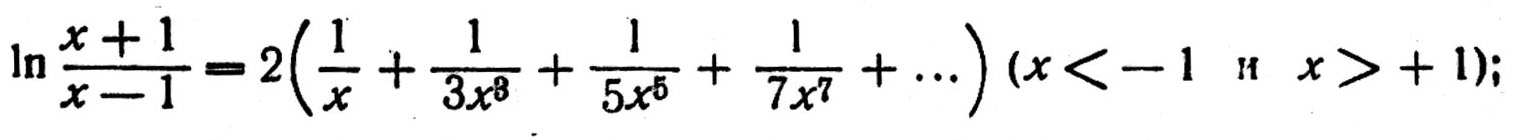 Глава 2. ПРИМЕР КУРСОВОЙ РАБОТЫ 
НА ЯЗЫКЕ VISUAL BASIC1. Постановка задачи1.1. УсловиеЗадана матрица A размером n * m (n<=20, m<=20), содержащая целочисленные значения. Найти максимальный  элемент матрицы.1.2. Анализ и уточнение условияНапишем программу, содержащую базовые элементы программ для обработки массивов: заполнение случайными числами динамического массива, поиск наибольшего элемента. Обратим внимание на два уточнения, содержащихся в условии задачи.Во-первых, выражение «целочисленные значения» означает, что элементы матрицы относятся к типу целых. Во-вторых, на размер матрицы наложено ограничение – n и m не должно превосходить 20.2. Метод решенияПриступая к программированию алгоритма, отметим, что наиболее эффективным способом поэлементной обработки массива является организация цикла со счетчиком. Первоначально необходимо ввести размерность матрицы (количество строк и количество столбцов). Далее матрица динамически заполняется случайными числами в диапазоне от 1 до 100. Элементы матрицы накапливаются в строковой переменной для последующего вывода значений.Иногда в процессе выполнения программы требуется изменять размер массива. В этом случае первоначально массив объявляют как динамический. Для этого при объявлении массива не указывают его размерность. Например:Dim R () As SingleВ программе следует вычислить необходимый размер массива и связать его с некоторой переменной, например, n; затем изменить размер динамического массива с помощью оператора ReDim:ReDim Имя (<начальный индекс> To <конечный индекс>)[As <тип>]В программное обеспечение ЭВМ включены специальные программы – датчики случайных чисел, обращение к которым приводит к выдаче случайного значения.Для генерации случайных чисел в Visual Basic используется оператор Rnd, который генерирует числа от 0 до 1, т.е. это могут быть числа: 0,3267545; 0,79563; 0,0043678 и т.д.Если же мы будем умножать генерируемое число на 10, то интервал генерируемых чисел будет равняться уже от 0 до 10 (соответственно, если умножать на сто, то интервал генерируемых чисел будет равняться уже от 0 до 100). И вышеназванные числа будут иметь следующий вид: 3,267545; 7,9563; 0,043678.Чаще же всего нам нужны целые числа, без «хвостов». Для этого можно использовать функцию Int(), которая возвращает значение типа, совпадающего с типом аргумента, и содержит целую часть числа.Например:Int(3,267545) = 3;Int(7,9563) = 8;Int(0,043678) = 0.Чтобы получить случайное число от  N1 до  N2, воспользуемся формулой:N = N1 + Int(Rnd * ( N2 – N1 +1)).Пример:N = N1 + Int(Rnd * (N2 – N1 +1), в результате получим случайное число от 5 до 100.Ряд «случайных» чисел будет каждый раз повторяться, если  не установить в программу инструкцию Randomize, которая инициализирует датчик случайных чисел.3. Структуры данных и алгоритмы3.1. Объекты алгоритмаОбъекты алгоритма представлены в табл. 2.1.Таблица 2.13.2. Схема алгоритмаБлок-схема алгоритма приведена на рис. 2.1.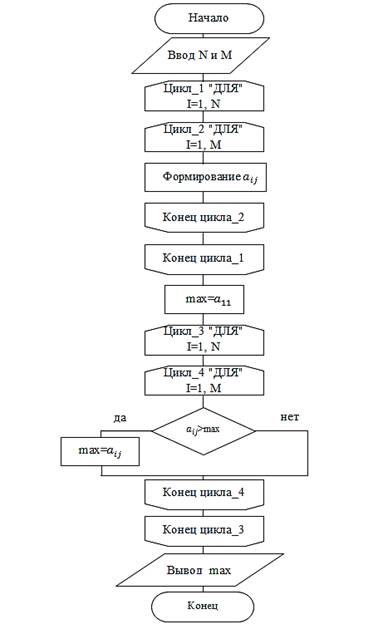 Рис. 2.1. Схема алгоритма4. Программная документацияРазработка программы выполнялась с использованием интегрированной среды разработки Microsoft Visual Studio 2008 и алгоритмического языка Visual Basic.В области формы (рис. 2.2) размещается визуальный компонент командная кнопка. В свойствах этого компонента на закладке События выбираем событие Нажатие кнопки. Для этого события открываем редактор и создаем программу на Visual Basic.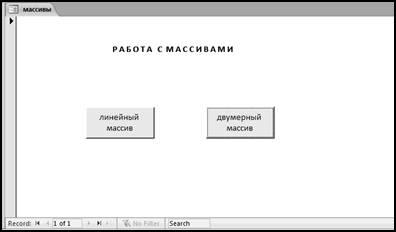 Рис. 2.2. Область формыПосле загрузки формы с командной кнопкой (см. рис. 2.2) при нажатии на эту кнопку выполняется следующая программа:Dim a() As Integer, n As Integer, M As Integer,  str As String, max As Integer, i As Integer, j As Integer, str2 As Stringn = InputBox("Ввести количество строк")m= InputBox("Ввести количество столбцов")ReDim a(1 To n, 1 To m) As IntegerRandomize'Заполнение массива случайными числами в диапазоне'от 1 до 100'и формирование строки значений элементов массиваFor i = 1 To nFor j = 1 To ma(i, j) = Int(100 * Rnd + 1)str = str & a(i, j) & " "Next jstr = str & Chr(13)Next iMsgBox str("Исходная матрица: " & Chr(13) & str), , "Вывод результатов"max = a(1, 1)  'Поиск максимального элементаFor i = 1 To nFor j = 1 To mIf a(i, j) > max Thenmax = a(i, j)End IfNext jNext iMsgBox ("Максимальный элемент:" & Chr(13) & max), , "Вывод результатов"5. Тестирование программы5.1. ТестВвод правильных данных для данной задачи. Проверка правильности введенных данных осуществляется по выводимой  матрице.5.2. Результаты тестированияПо тесту этапы выполнения программы в виде скриншотов представлены на рис. 2.3 и 2.4.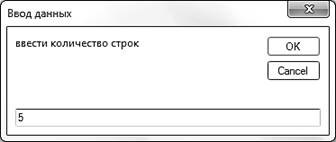 Рис. 2.3. Этапы выполнения теста (начало)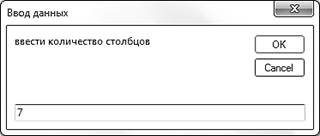 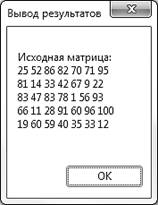 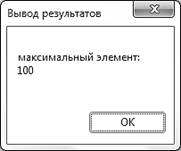 Рис. 2.4. Этапы выполнения теста (продолжение)5.3. Заключение по результатам тестированияНа основе сравнения полученных в результате отладки и тестирования результатов работы программы с эталонными значениями можно сделать вывод о том, что разработанная программа работает верно.